MADONAS NOVADA PAŠVALDĪBA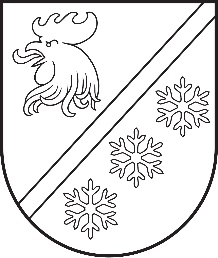 Reģ. Nr. 90000054572Saieta laukums 1, Madona, Madonas novads, LV-4801t. 64860090, e-pasts: pasts@madona.lv___________________________________________________________________________MADONAS NOVADA PAŠVALDĪBAS DOMESIZGLĪTĪBAS UN JAUNATNES LIETU KOMITEJAS SĒDES PROTOKOLS Nr. 5Madonā2023. gada 18. maijāSēde sasaukta plkst. 13.00Sēdi atklāj plkst. 13.00Sēde notiek attālināti videokonferences platformā ZOOM.Sēdē tika veikts audioieraksts.Sēdi vada : komitejas priekšsēdētāja Valda KļaviņaProtokolē: lietvede Līga RiekstaSēdē piedalās deputāti: Artūrs Grandāns, Arvīds Greidiņš, Zigfrīds Gora, Iveta PeilāneSēdē nepiedalās deputāti: Artūrs Čačka, Māris Olte, Rūdolfs Preiss, Sandra Maksimova  - attaisnotu iemeslu dēļ.Sēdē piedalās:Administrācijas darbinieki: Solvita Seržāne – Izglītības nodaļas vadītāja, Guntis Ķeveris – Madonas pilsētas pārvaldnieks.Pagastu un apvienību pārvalžu vadītāji: Elita Ūdre – Ērgļu apvienības pārvaldes vadītāja, Tālis Salenieks – Lubānas apvienības pārvaldes vadītājs.Sēdes vadītāja Valda Kļaviņa iepazīstina ar Madonas novada pašvaldības domes Izglītības un jaunatnes lietu komitejas sēdes darba kārtību.DARBA KĀRTĪBĀ:0. Par darba kārtībuZIŅO: Valda Kļaviņa1. Par finansējuma piešķiršanu Lubānas pirmsskolas izglītības iestādei “Rūķīši”ZIŅO: Tālis Salenieks2. Par finansējuma piešķiršanu Madonas pilsētas pirmsskolas izglītības iestādei “Saulīte”ZIŅO: Solvita Seržāne3. Par Madonas novada pašvaldības saistošo noteikumu Nr. “Grozījumi Madonas novada pašvaldības 31.08.2022. saistošajos noteikumos Nr. 33 “Kārtība, kādā tiek segti braukšanas izdevumi izglītojamajiem Madonas novadā”” apstiprināšanuZIŅO: Solvita Seržāne4. Par Madonas novada pašvaldības saistošo noteikumu Nr.__“Grozījumi Madonas novada pašvaldības 2021. gada 21. decembra saistošajos noteikumos Nr. 21 “Pirmsskolas vecuma bērnu reģistrācijas, uzņemšanas, atskaitīšanas un diennakts uzraudzības pakalpojumaZIŅO: Solvita Seržāne5. Par mācību līdzekļiem paredzēto valsts budžeta līdzekļu sadali Madonas novada pašvaldības izglītības iestādēm 2023. gadāZIŅO: Solvita Seržāne6. Par Madonas pilsētas pirmsskolas izglītības iestādes "Priedīte" vadītāja amata konkursa nolikuma apstiprināšanuZIŅO: Solvita Seržāne7. Par Madonas pilsētas vidusskolas direktora amata konkursa nolikuma apstiprināšanuZIŅO: Solvita Seržāne0. Par darba kārtībuZIŅO: Valda KļaviņaSēdes vadītāja aicina balsot par sēdes darba kārtību.Atklāti balsojot: ar 5 balsīm "Par" (Artūrs Grandāns, Arvīds Greidiņš, Iveta Peilāne, Valda Kļaviņa, Zigfrīds Gora), "Pret" – nav, "Atturas" – nav, "Nepiedalās" – nav, Madonas novada pašvaldības domes Izglītības un jaunatnes lietu komiteja NOLEMJ:Apstiprināt 2023.gada 18. maija Madonas novada pašvaldības domes Izglītības un jaunatnes komitejas sēdes darba kārtību.1. Par finansējuma piešķiršanu Lubānas pirmsskolas izglītības iestādei “Rūķīši”ZIŅO: Tālis SalenieksSAGATAVOTĀJS: Ivars BodžsSēdes vadītāja aicina balsot par lēmuma projektu.Atklāti balsojot: ar 5 balsīm "Par" (Artūrs Grandāns, Arvīds Greidiņš, Iveta Peilāne, Valda Kļaviņa, Zigfrīds Gora), "Pret" – nav, "Atturas" – nav, "Nepiedalās" – nav, Madonas novada pašvaldības domes Izglītības un jaunatnes lietu komiteja NOLEMJ:Atbalstīt lēmuma projektu un virzīt izskatīšanai uz finanšu un attīstības komitejas sēdi.Lēmuma projekts:Izskatot Lubānas apvienības pārvaldes vadītāja T.Salenieka iesniegto lēmuma projektu par papildus finanšu līdzekļu piešķiršanu Lubānas PII “Rūķīši”, tiek konstatēts - iestādes darbības nodrošināšanai 2023. gadā papildus nepieciešams finansējums 1620 EUR apmērā, tai skaitā 22 darbinieku periodiskajai obligātajai veselības pārbaudei 1135 EUR,  obligātajiem profesionālās kompetences pilnveides kursiem skolotāju palīgiem 195 EUR, papildus gājēju vārtiņu izbūvei 200 EUR un jauna putekļu sūcēja iegādei 90 EUR.Noklausījusies sniegto informāciju, atklāti balsojot: PAR - ___, PRET - ___, ATTURAS - ___, Madonas novada pašvaldības dome NOLEMJ:Piešķirt finansējumu EUR 1620 EUR Lubānas pirmsskolas izglītības iestādes darbības nodrošināšanai no 2023. gada Madonas novada pašvaldības budžeta nesadalītajiem līdzekļiem, kas ņemti no Lubānas apvienības pārvaldes 2022. gada atlikuma.2. Par finansējuma piešķiršanu Madonas pilsētas pirmsskolas izglītības iestādei “Saulīte”ZIŅO: Solvita SeržāneSAGATAVOTĀJS: Solvita Seržāne, Daiga Elga ĀbolaSēdes vadītāja aicina balsot par lēmuma projektu.Atklāti balsojot: ar 5 balsīm "Par" (Artūrs Grandāns, Arvīds Greidiņš, Iveta Peilāne, Valda Kļaviņa, Zigfrīds Gora), "Pret" – nav, "Atturas" – nav, "Nepiedalās" – nav, Madonas novada pašvaldības domes Izglītības un jaunatnes lietu komiteja NOLEMJ:Atbalstīt lēmuma projektu un virzīt izskatīšanai uz finanšu un attīstības komitejas sēdi.Lēmuma projekts:Madonas novada pašvaldībā saņemta Madonas pilsētas pirmsskolas izglītības iestādes “Saulīte” 2023. gada 9. maija vēstule (Madonas novada pašvaldības lietvedībā reģistrēta 2023. gada 15. maijā ar Nr. 2.1.3.1/23/1805), kurā lūgts piešķirt finansējumu izglītības iestādes 45 darba gadu pastāvēšanas pasākuma ,,Baltos cilvēkos baltas domas dzimst…” organizēšanai 2023. gada 2. jūnijā. Pasākuma ietvaros plānota lekcija un svētku pasākums.Noklausījusies sniegto informāciju, atklāti balsojot: PAR - ___, PRET - ___, ATTURAS - ___, Madonas novada pašvaldības dome NOLEMJ:Piešķirt finansējumu EUR 1600,00 (viens tūkstotis seši simti euro, 00 centi) apmērā Madonas pilsētas pirmsskolas izglītības iestādei “Saulīte” 45 darba gadu pastāvēšanas pasākuma ,,Baltos cilvēkos baltas domas dzimst…” organizēšanai no 2023.gada Madonas novada pašvaldības budžeta nesadalītajiem līdzekļiem.3. Par Madonas novada pašvaldības saistošo noteikumu Nr.__“Grozījumi Madonas novada pašvaldības 31.08.2022. saistošajos noteikumos Nr. 33 “Kārtība, kādā tiek segti braukšanas izdevumi izglītojamajiem Madonas novadā”” apstiprināšanuZIŅO: Solvita SeržāneSAGATAVOTĀJS: Solvita Seržāne, Gundega PuķīteSēdes vadītāja aicina balsot par lēmuma projektu.Atklāti balsojot: ar 5 balsīm "Par" (Artūrs Grandāns, Arvīds Greidiņš, Iveta Peilāne, Valda Kļaviņa, Zigfrīds Gora), "Pret" – nav, "Atturas" – nav, "Nepiedalās" – nav, Madonas novada pašvaldības domes Izglītības un jaunatnes lietu komiteja NOLEMJ:Atbalstīt lēmuma projektu un virzīt izskatīšanai uz domes sēdi.Lēmuma projekts:Ar Madonas novada pašvaldības (turpmāk – Pašvaldība) domes 31.08.2022. lēmumu Nr. 554 (protokols Nr. 19, 24. p.) ir apstiprināti Madonas novada pašvaldības 31.08.2022. saistošie noteikumi Nr. 33 “Kārtība, kādā tiek segti braukšanas izdevumi izglītojamajiem Madonas novadā”.Saistošo noteikumu piemērošanas praksē ir konstatēti gadījumi, kad braukšanas maksas kompensācija tiek pieprasīta arī gadījumos, kad izglītojamais nav ne deklarēts, ne faktiski dzīvo Madonas novada pašvaldības administratīvajā teritorijā. Tā kā profesionālās ievirzes izglītības iestādēs netiek apgūts obligātās vispārējās izglītības saturs, par sniegto pakalpojumu nav iespējams saņemt pašvaldību savstarpējos norēķinus, kā arī nav iespēja ietekmēt vecāku profesionālās ievirzes izglītības iestādes izvēli, saistošajos noteikumos būtu nepieciešams precizēt, ka braukšanas izdevumi profesionālās ievirze izglītības iestāžu izglītojamajiem tiek kompensēti tikai tajos gadījumos, ja izglītojamos ir deklarēts un faktiski dzīvo Madonas novada pašvaldības administratīvajā teritorijā.Saistošo noteikumu projekts un tam pievienotais paskaidrojuma raksts no 2023. gada 5. aprīļa līdz 2023. gada 21. aprīlim publicēts pašvaldības oficiālajā tīmekļvietnē www.madona.lv sabiedrības viedokļa noskaidrošanai. Dokumenta publiskās apspriešanas periodā nav saņemti viedokļi, priekšlikumi vai komentāri par saistošajiem noteikumiem.Noklausījusies sniegto informāciju, pamatojoties uz Pašvaldību likuma 44. panta otro daļu, atklāti balsojot: PAR - ___, PRET - ___, ATTURAS - ___, Madonas novada pašvaldības dome NOLEMJ:Apstiprināt Madonas novada pašvaldības saistošos noteikumus Nr.___ “Grozījumi Madonas novada pašvaldības 31.08.2022. saistošajos noteikumos Nr.33 “Kārtība, kādā tiek segti braukšanas izdevumi izglītojamajiem Madonas novadā””.Noteikt, ka saistošie noteikumi stājas spēkā nākamajā dienā pēc to publicēšanas oficiālajā izdevumā “Latvijas Vēstnesis”.4. Par Madonas novada pašvaldības saistošo noteikumu Nr._ “Grozījumi Madonas novada pašvaldības 2021. gada 21. decembra saistošajos noteikumos Nr.  21 “Pirmsskolas vecuma bērnu reģistrācijas, uzņemšanas, atskaitīšanas un diennakts uzraudzības pakalpojumaZIŅO: Solvita SeržāneSAGATAVOTĀJS: Solvita Seržāne, Gundega PuķīteSēdes vadītāja aicina balsot par lēmuma projektu.Atklāti balsojot: ar 5 balsīm "Par" (Artūrs Grandāns, Arvīds Greidiņš, Iveta Peilāne, Valda Kļaviņa, Zigfrīds Gora), "Pret" – nav, "Atturas" – nav, "Nepiedalās" – nav, Madonas novada pašvaldības domes Izglītības un jaunatnes lietu komiteja NOLEMJ:Atbalstīt lēmuma projektu un virzīt izskatīšanai uz domes sēdi.Lēmuma projekts:Ar Madonas novada pašvaldības (turpmāk – Pašvaldība) domes 21.12.2021. lēmumu Nr. 513 (protokols Nr. 17, 30. p.) ir apstiprināti Madonas novada pašvaldības 21.12.2021. saistošie noteikumi Nr.21 “Pirmsskolas vecuma bērnu reģistrācijas, uzņemšanas, atskaitīšanas un diennakts uzraudzības pakalpojuma sniegšanas kārtība Madonas novada pašvaldības izglītības iestādēs, kas īsteno pirmsskolas izglītības programmas”.Šobrīd uz Madonas novada pašvaldības izglītības iestādēm pirmsskolas izglītības programmas apguvei vecāki savus bērnus piesaka tikai klātienē, dodoties uz izvēlēto izglītības iestādi. Lai iedzīvotājiem būtu iespēja pieteikt bērnu pirmsskolas izglītības programmas apguvei elektroniski, izmantojot e-pakalpojumu vietni epakalpojumi.lv, ir nepieciešams papildināt un precizēt esošo normatīvo regulējumu. Vienlaikus tiktu saglabāta iespēja pieteikumu reģistrēt arī klātienē tām personām, kam nav tehnisku līdzekļu vai prasmes šādas darbības veikšanai.Turpmāk izglītības iestādes pretendentu sarakstus veidotu elektroniski, tādējādi optimizējot daļu no izglītības iestāžu vadītāju administratīvajām procedūrām attiecībā uz bērnu likumisko pārstāvju apziņošanu sakarā ar vietas nodrošināšanu grupu komplektēšanas brīdī.Saistošo noteikumu projekts un tam pievienotais paskaidrojuma raksts no 2023. gada 20. aprīļa līdz 2023. gada 7. maijam publicēts pašvaldības oficiālajā tīmekļvietnē www.madona.lv sabiedrības viedokļa noskaidrošanai. Dokumenta publiskās apspriešanas periodā nav saņemti viedokļi, priekšlikumi vai komentāri par saistošajiem noteikumiem.Noklausījusies sniegto informāciju, pamatojoties uz Pašvaldību likuma 44. panta otro daļu, atklāti balsojot: PAR - ___, PRET - ___, ATTURAS - ___, Madonas novada pašvaldības dome NOLEMJ:1. Apstiprināt Madonas novada pašvaldības saistošos noteikumus Nr.___ “Grozījumi Madonas novada pašvaldības 2021.gada 21.decembra saistošajos noteikumos Nr.21 “Pirmsskolas vecuma bērnu reģistrācijas, uzņemšanas, atskaitīšanas un diennakts uzraudzības pakalpojuma sniegšanas kārtība Madonas novada pašvaldības izglītības iestādēs, kas īsteno pirmsskolas izglītības programmas””.2. Noteikt, ka saistošie noteikumi stājas spēkā 2023. gada 1. augustā.5. Par mācību līdzekļiem paredzēto valsts budžeta līdzekļu sadali Madonas novada pašvaldības izglītības iestādēm 2023. gadāZIŅO: Solvita SeržāneSAGATAVOTĀJS: Solvita SeržāneSēdes vadītāja aicina balsot par lēmuma projektu.Atklāti balsojot: ar 5 balsīm "Par" (Artūrs Grandāns, Arvīds Greidiņš, Iveta Peilāne, Valda Kļaviņa, Zigfrīds Gora), "Pret" – nav, "Atturas" – nav, "Nepiedalās" – nav, Madonas novada pašvaldības domes Izglītības un jaunatnes lietu komiteja NOLEMJ:Atbalstīt lēmuma projektu un virzīt izskatīšanai uz finanšu un attīstības komitejas sēdi.Lēmuma projekts:Saskaņā ar Izglītības un zinātnes ministrijas 04.04.2023.rīkojumu Nr.4-7e/23/867 un aprēķināto apmēru pašvaldībām 2023.gadā mācību līdzekļu iegādei, ir sagatavots valsts budžeta līdzekļu sadales projektu. Ņemot vērā apstiprināto izglītojamo skaitu Valsts izglītības informācijas sistēmā (VIIS) uz 10.01.2023., Izglītības nodaļa un Finanšu nodaļa ir izstrādājusi valsts budžeta līdzekļu sadales projektu mācību līdzekļu iegādei 2023. gadam.Noklausījusies sniegto informāciju, atklāti balsojot: PAR - ___, PRET - ___, ATTURAS - ___, Madonas novada pašvaldības dome NOLEMJ:Sadalīt 2023. gadam Madonas novada pašvaldības pirmsskolas, vispārējās pamata un vispārējās vidējās izglītības iestāžu mācību līdzekļu, tai skaitā digitālā formāta iegādei paredzēto valsts budžeta līdzekļus EUR 73421,00 apmērā.6. Par Madonas pilsētas pirmsskolas izglītības iestādes "Priedīte" vadītāja amata konkursa nolikuma apstiprināšanuZIŅO: Solvita SeržāneSAGATAVOTĀJS: Solvita SeržāneSēdes vadītāja aicina balsot par lēmuma projektu.Atklāti balsojot: ar 5 balsīm "Par" (Artūrs Grandāns, Arvīds Greidiņš, Iveta Peilāne, Valda Kļaviņa, Zigfrīds Gora), "Pret" – nav, "Atturas" – nav, "Nepiedalās" – nav, Madonas novada pašvaldības domes Izglītības un jaunatnes lietu komiteja NOLEMJ:Atbalstīt lēmuma projektu un virzīt izskatīšanai uz domes sēdi.Lēmuma projekts:Madonas novada pašvaldība ir saņēmusi Madonas pilsētas pirmsskolas izglītības iestādes “Priedīte” vadītājas G.Lancmanes 10.05.2023. iesniegumu par darba attiecību pārtraukšanu.19.08.2014. Ministru kabineta noteikumi Nr. 496 „Kārtība un vērtēšanas nosacījumi valsts un pašvaldību izglītības iestāžu (izņemot augstskolas un koledžas) vadītāju un pašvaldību izglītības pārvalžu vadītāju amatu pretendentu atlasei” nosaka, ka izglītības iestādes vadītājs tiek iecelts konkursa kārtībā un pretendentu atlasi nodrošina izglītības iestādes dibinātājs.Pašvaldības Izglītības nodaļa ir sagatavojusi Madonas pilsētas pirmsskolas izglītības iestādes “Priedīte” vadītāja amata konkursa nolikuma projektu.Noklausījusies sniegto informāciju, atklāti balsojot: PAR - ___, PRET - ___, ATTURAS - ___, Madonas novada pašvaldības dome NOLEMJ:Apstiprināt Madonas pilsētas pirmsskolas izglītības iestādes “Priedīte” vadītāja amata konkursa nolikumu.7. Par Madonas pilsētas vidusskolas direktora amata konkursa nolikuma apstiprināšanuZIŅO: Solvita SeržāneSAGATAVOTĀJS: Solvita SeržāneSēdes vadītāja aicina balsot par lēmuma projektu.Atklāti balsojot: ar 5 balsīm "Par" (Artūrs Grandāns, Arvīds Greidiņš, Iveta Peilāne, Valda Kļaviņa, Zigfrīds Gora), "Pret" – nav, "Atturas" – nav, "Nepiedalās" – nav, Madonas novada pašvaldības domes Izglītības un jaunatnes lietu komiteja NOLEMJ:Atbalstīt lēmuma projektu un virzīt izskatīšanai uz domes sēdi.Lēmuma projekts:Madonas pilsētas vidusskolā ir izveidojusies direktora amata vakance, sakarā ar līdzšinējās direktores nāvi.19.08.2014. Ministru kabineta noteikumi Nr. 496 „Kārtība un vērtēšanas nosacījumi valsts un pašvaldību izglītības iestāžu (izņemot augstskolas un koledžas) vadītāju un pašvaldību izglītības pārvalžu vadītāju amatu pretendentu atlasei” nosaka, ka izglītības iestādes vadītājs tiek iecelts konkursa kārtībā un pretendentu atlasi nodrošina izglītības iestādes dibinātājs.Pašvaldības Izglītības nodaļa ir sagatavojusi Madonas pilsētas vidusskolas direktora amata konkursa nolikuma projektu.Noklausījusies sniegto informāciju, atklāti balsojot: PAR - ___, PRET - ___, ATTURAS - ___, Madonas novada pašvaldības dome NOLEMJ:Apstiprināt Madonas pilsētas vidusskolas direktora amata konkursa nolikumu.Sēdi slēdz 13:24Sēdes darba process, ziņojumi, priekšlikumi, komentāri, diskusijas atspoguļoti sēdes audio ierakstā.Sēdes vadītāja							V.KļaviņaSēdes protokolists						L.Rieksta